CSE 484 In-class Worksheet #3Name: ________________  UW Student #: _____________  Date: __________________Email address: ________________________________________________Partner names for this activity: ____________________________________Q1:  In the figure below, draw what happens on the stack (x86) when this function is called. What might get overwritten if str is longer than 126 bytes?void func(char *str) { char buf[126];strcpy(buf,str);}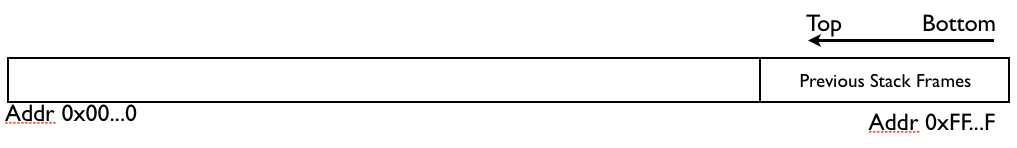 Q2:  Apache 1.3 had the following code:strcpy(record,user);strcat(record,”:”);strcat(record,cpw);The published fix:strncpy(record,user,MAX_STRING_LEN-1);strcat(record,”:”);strncat(record,cpw,MAX_STRING_LEN-1);Is this fix good?  If so, why?  If not, why not?Q3:  Consider this code:void mycopy(char *input) {char buffer[512]; int i; for (i=0; i<=512; i++)buffer[i] = input[i]; }void main(int argc, char *argv[]) {if (argc==2) mycopy(argv[1]);}Is this code exploitable?  If not, why not?  If so, why?  You may use the diagram below to help answer this question, if you wish.